РЕШЕНИЕРассмотрев проект решения о признании утратившими силу отдельных правовых актов Городской Думы Петропавловск-Камчатского городского округа, внесенный Главой администрации Петропавловск-Камчатского городского округа Зайцевым Д.В., в соответствии с частью 12 статьи 59 Устава Петропавловск-Камчатского городского округа, Городская Дума Петропавловск-Камчатского городского округаРЕШИЛА:1. Принять Решение о признании утратившими силу отдельных правовых актов Городской Думы Петропавловск-Камчатского городского округа.2. Направить принятое Решение Главе Петропавловск-Камчатского городского округа для подписания и обнародования.РЕШЕНИЕот 31.05.2016 № 433-ндО признании утратившими силу отдельных правовых актов Городской Думы Петропавловск-Камчатского городского округаПринято Городской Думой Петропавловск-Камчатского городского округа(решение от 27.05.2016 № 978-р)1. Признать утратившими силу:1) Положение о порядке предоставления дополнительной меры социальной поддержки по уменьшению размера платы за профессиональную подготовку детей  в муниципальных образовательных учреждениях дополнительного образования детей на территории Петропавловск-Камчатского городского округа от 14.03.2008 
№ 14-нд;2) ИЗМЕНЕНИЯ в Положение  о порядке предоставления дополнительной меры социальной поддержки по уменьшению размера платы за профессиональную подготовку детей в муниципальных образовательных учреждениях дополнительного образования детей на территории Петропавловск Камчатского городского округа 
от 14.03.2008 № 14-нд от 25.04.2008 № 31-нд.2. Настоящее Решение вступает в силу после дня его официального опубликования.ГлаваПетропавловск-Камчатскогогородского округа                                                                               К.Г. Слыщенко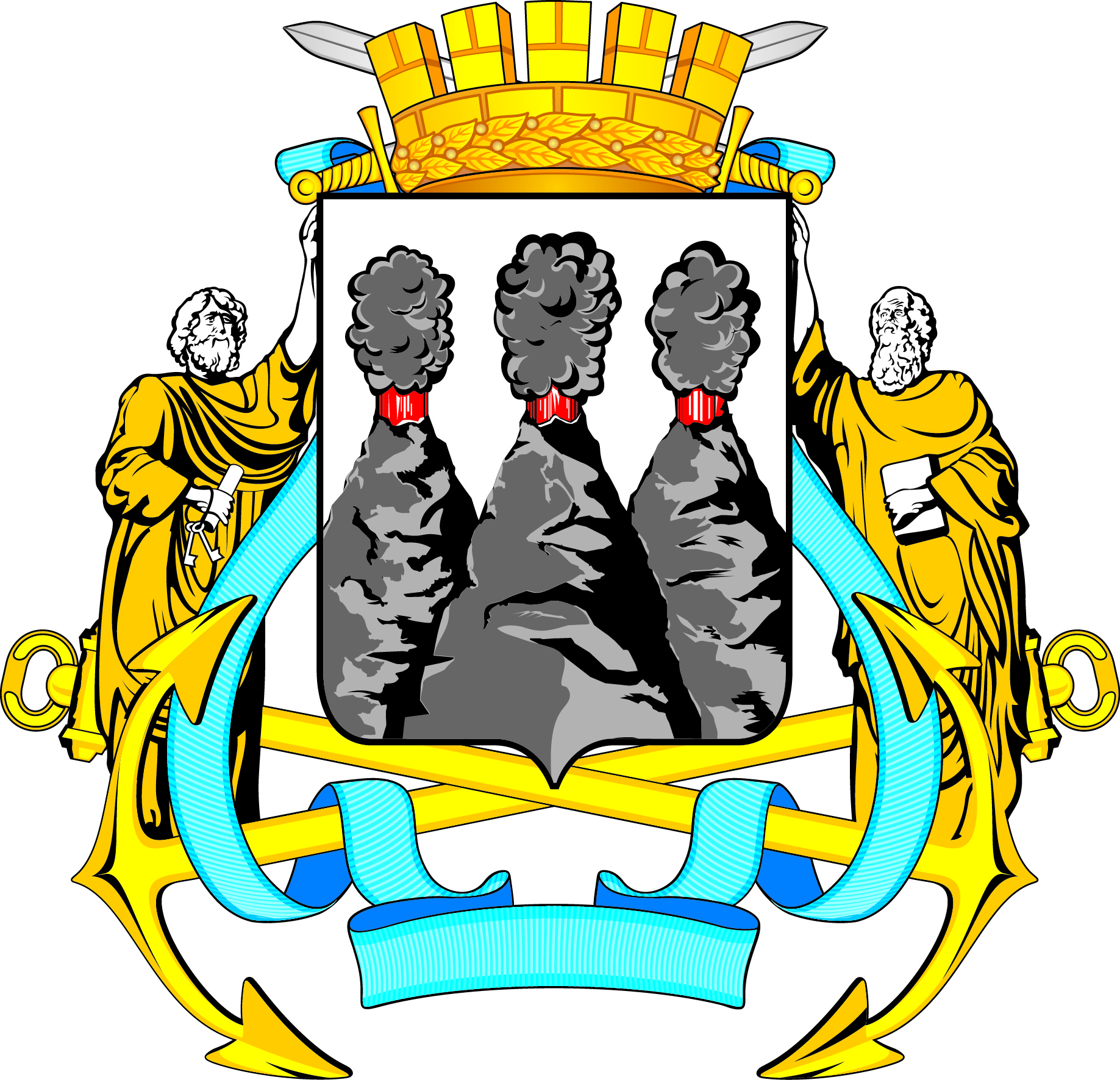 ГОРОДСКАЯ ДУМАПЕТРОПАВЛОВСК-КАМЧАТСКОГО ГОРОДСКОГО ОКРУГАот 27.05.2016 № 978-р45-я (внеочередная) сессияг.Петропавловск-КамчатскийО принятии решения о признании утратившими силу отдельных правовых актов Городской Думы Петропавловск-Камчатского городского округа Глава Петропавловск-Камчатского городского округа, исполняющий полномочия председателя Городской Думы К.Г. Слыщенко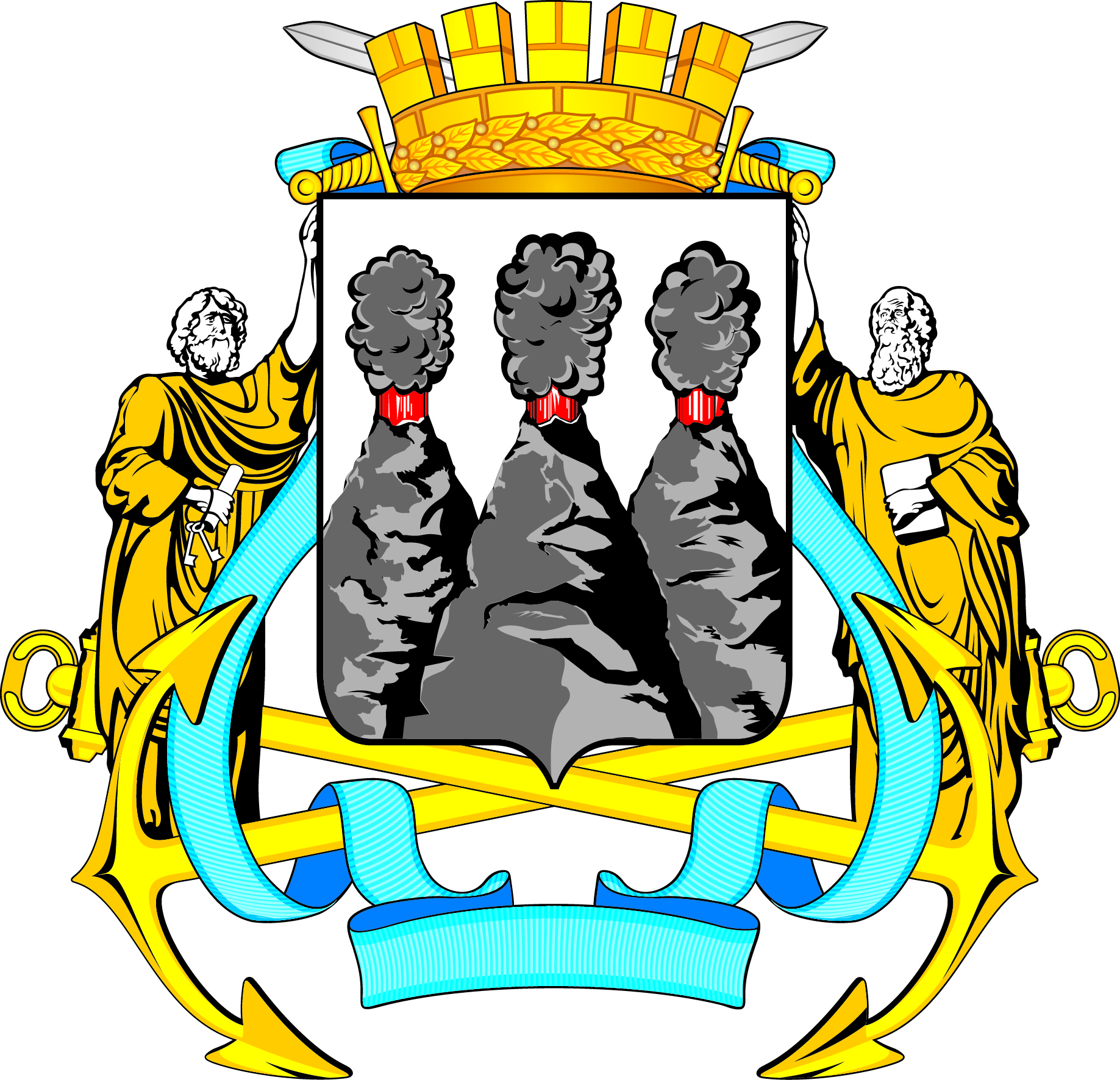 ГОРОДСКАЯ ДУМАПЕТРОПАВЛОВСК-КАМЧАТСКОГО ГОРОДСКОГО ОКРУГА